Publicado en Madrid el 08/06/2021 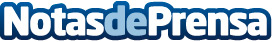 Editorial Ra-Ma lanza al mercado una nueva obra sobre marketing digital: 'Publicidad en Redes Sociales'El libro Publicidad en Redes Sociales, publicado por la editorial Ra-Ma, es un manual para enseñar a crear anuncios en las principales redes sociales y a comprender su funcionamiento. Está dirigido a emprendedores, empresarios, propietarios de negocios, especialistas de Marketing, así como a estudiantes universitarios o de formación profesional. Su autora es Rosa Moreno Company, consultora de Marketing Digital, experta en Publicidad Digital y fundadora de la plataforma MC Social MediaDatos de contacto:Julio SantoroDirector editorial617708057Nota de prensa publicada en: https://www.notasdeprensa.es/editorial-ra-ma-lanza-al-mercado-una-nueva_1 Categorias: Nacional Comunicación Marketing E-Commerce Formación profesional http://www.notasdeprensa.es